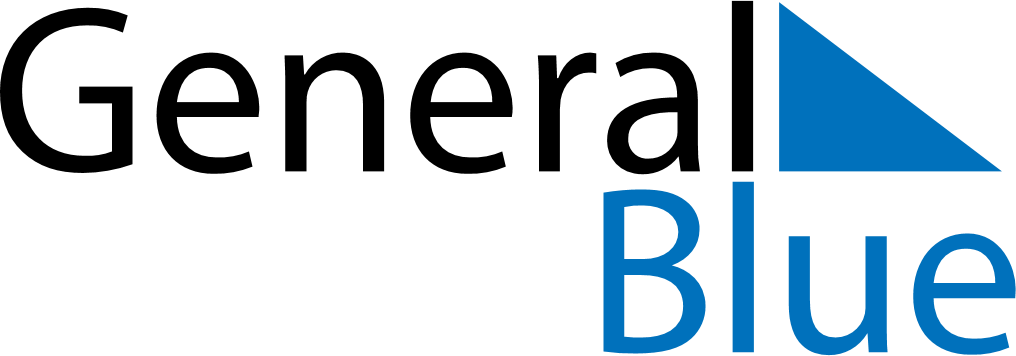 February 2022February 2022February 2022February 2022UgandaUgandaUgandaSundayMondayTuesdayWednesdayThursdayFridayFridaySaturday1234456789101111121314151617181819Archbishop Janan Luwum Day20212223242525262728